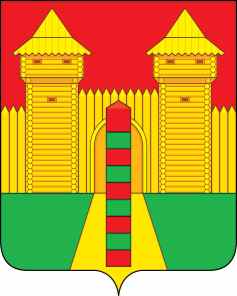 АДМИНИСТРАЦИЯ  МУНИЦИПАЛЬНОГО  ОБРАЗОВАНИЯ «ШУМЯЧСКИЙ  РАЙОН» СМОЛЕНСКОЙ  ОБЛАСТИРАСПОРЯЖЕНИЕот 20.09.2021 г.  № 327-р           п. ШумячиВ соответствии с Положением о порядке управления и распоряжения муниципальной собственностью Шумячского района Смоленской области, утвержденным решением Шумячского районного Совета депутатов от 28.02.2018г. № 11 «Об утверждении Положения о порядке управления и распоряжения муниципальной собственностью Шумячского района Смоленской области», на основании решения Шумячского районного Совета депутатов от 25.06.2021г. № 51 «О перечне  передаваемых в собственность муниципального образования «Шумячский район» Смоленской области объектов, относящихся к государственной собственности Смоленской области», акта приема-передачи от 20.09.2021г.1.Принять в собственность муниципального образования «Шумячский район» Смоленской области объекты, относящиеся к государственной собственности Смоленской области (далее – Объекты):          2. Передать Объекты на баланс Муниципального бюджетного общеобразовательного учреждения «Шумячская средняя школа имени В.Ф. Алешина» и закрепить на праве оперативного управления.          3. Отделу экономики и комплексного развития Администрации муниципального образования «Шумячский район» Смоленской области подготовить и представить на утверждение акт приема-передачи Объектов и внести соответствующие изменения в реестр объектов муниципальной собственности муниципального образования «Шумячский район» Смоленской области.Глава муниципального образования«Шумячский район» Смоленской области                                                А.Н. ВасильевО приеме в собственность муниципального образования «Шумячский район» Смоленской области объектов, относящихся к    собственности Смоленской области № п/пНаименование объектовИндивидуальный номер Количество, (шт.)Балансовая стоимость объектов,(руб.)1.Стеллаж РФ41013673534101367354410136735536748,352.Стеллаж Тип 2 РФ4101367356410136735741013673584101367359430727,523.Стол ученика РФ41013673604101367361410136736241013673634101367364410136736541013673664101367367410136736841013673694101367370410136737141013673721316315,004.Стол шахматный РФ41013673734101367374410136737536615,605.Стол рабочий РФ410136737617296,056.Стол учителя РФ41013673774101367378217299,747.Стул учителя РФ410136737911287,578.Стол модульный на 6 мест РФ41013673804101367381224895,089.Кресло-мешок РФ410136738241013673834101367384410136738541013673864101367387613891,4410.Стол металлический РФ4101367388111979,12